Программа учебно-проектировочного семинара «ПРОЕКТИРОВАНИЕ И РЕАЛИЗАЦИЯ ОНЛАЙН-КУРСА ПО ОБЩЕОБРАЗОВАТЕЛЬНЫМ УЧЕБНЫМ ДИСЦИПЛИНАМ ОПОП СПО»5 сентября, Братский политехнический колледж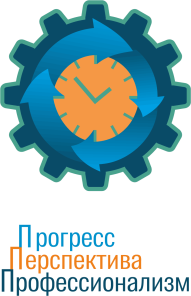 МИНИСТЕРСТВО ОБРАЗОВАНИЯ ИРКУТСКОЙ ОБЛАСТИГОСУДАРСТВЕННОЕ АВТОНОМНОЕ УЧРЕЖДЕНИЕ ДОПОЛНИТЕЛЬНОГО ПРОФЕССИОНАЛЬНОГО ОБРАЗОВАНИЯ ИРКУТСКОЙ ОБЛАСТИ «РЕГИОНАЛЬНЫЙ ИНСТИТУТ КАДРОВОЙ ПОЛИТИКИ И НЕПРЕРЫВНОГО ПРОФЕССИОНАЛЬНОГО ОБРАЗОВАНИЯ» (РЕГИОНАЛЬНЫЙ ИНСТИТУТ КАДРОВОЙ ПОЛИТИКИ)664047 г. Иркутск, ул. Ал. Невского, д. 105, ул. Рабочего Штаба, 19а  е-mail: prof-obr@rikp38.ru Сайт: center-prof38.ru ВремяКлючевые вопросы семинараФорма занятияСпикер12.00-12.15РегистрацияРегистрацияКулебякин Е.Н.12.15-12.20Открытие семинараОбсуждение организационных рамок обученияОткрытие семинараОбсуждение организационных рамок обученияВасильев Р.В.Ишкова А.Э.12.20-13.00Цифровая экономика. Значение систем и технологий промышленности поколения 4.0 для СПОДискуссияВасильев Р.В.13.00-13.30Трансформация подходов к обучению в СПО: вызовы и решения Онлайн-семинарТрускавецкая В.А.13.30-13.45Кофе-брейк13.45-14.30Целевая модель ЦОС. Мобильное электронное образование для решения задач цифрового колледжаЛекцияТрифонов А.А.14.30-15.30Анализ цифрового образовательного контента для общеобразовательных учебных дисциплин ОПОП СПОПрактическое занятиеТрифонов А.А.15.30-16.15Круглый стол. Обсуждаемые вопросы:Макет структуры онлайн-курса по общеобразовательной учебной дисциплине ОПОП СПО (предложения и рекомендации)Рекомендации по отбору и представлении информации для онлайн-курса по общеобразовательной учебной дисциплине образовательной программы СПОФормирование рабочих групп по проектированию отдельных онлайн-курсов по общеобразовательным учебным дисциплинам ОПОП СПОКруглый столВасильев Р.В.16.15-16.30Закрытие семинараВручение сертификатовВасильев Р.В.Ишкова А.Э.